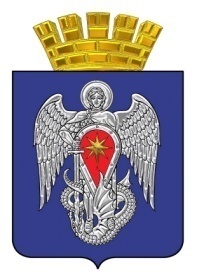 МИХАЙЛОВСКАЯ ГОРОДСКАЯ ДУМАВОЛГОГРАДСКОЙ ОБЛАСТИРЕШЕНИЕПринято Михайловской городской Думой 15 марта 2022 г.                                                            № 486О назначении публичных слушаний по проекту решения «О внесении изменений в Правила благоустройства территории городского округа город Михайловка Волгоградской области, утвержденные решением Михайловской городской Думы от 30.10.2017 № 10»         Руководствуясь Федеральным законом от 06.10.2003 г. № 131-Ф3 «Об общих принципах организации местного самоуправления в Российской Федерации», Уставом городского округа город Михайловка от 29.12.2005 г. № 57, решением Михайловской городской Думы от 31.07.2020 г. № 293 «Об утверждении Порядка организации и проведения публичных слушаний по проекту Правил благоустройства территории городского округа город Михайловка Волгоградской области», Михайловская городская Дума 
РЕШИЛА: 1. Назначить публичные слушания по проекту решения «О внесении изменений в Правила благоустройства территории городского округа город Михайловка Волгоградской области, утвержденные решением Михайловской городской Думы от 30.10.2017 № 10»  (Прилагается). 2. Провести собрание участников публичных слушаний по проекту решения «О внесении изменений в Правила благоустройства территории городского округа город Михайловка Волгоградской области, утвержденные решением Михайловской городской Думы от 30.10.2017 № 10»  15.04.2022 года в 16.00. часов в актовом зале администрации городского округа город Михайловка Волгоградской области по адресу г. Михайловка, ул.Обороны, д. 42А, 1 этаж. 3. Инициатором и организатором проведения публичных слушаний по проекту решения «О внесении изменений в Правила благоустройства территории городского округа город Михайловка Волгоградской области, утвержденные решением Михайловской городской Думы от 30.10.2017 № 10» является Михайловская городская Дума Волгоградской области.4. Опубликовать в общественно - политической газете «Призыв» проект решения «О внесении изменений в Правила благоустройства территории городского округа город Михайловка Волгоградской области, утвержденные решением Михайловской городской Думы от 30.10.2017 № 10», а также оповещение о начале публичных слушаний по проекту 15.03.2022 г.5. Разместить настоящее решение, а также оповещение о начале публичных слушаний по проекту решения «О внесении изменений в Правила благоустройства территории городского округа город Михайловка Волгоградской области, утвержденные решением Михайловской городской Думы от 30.10.2017 № 10» на официальных сайтах городского округа город Михайловка (http://mihadm.com/) и Михайловской городской Думы (http://mihduma.ru/) в информационно-телекоммуникационной сети «Интернет».6. Установить, что рекомендации участников публичных слушаний по проекту решения «О внесении изменений в Правила благоустройства территории городского округа город Михайловка Волгоградской области, утвержденные решением Михайловской городской Думы от 30.10.2017 № 10» направляются в течение 30 дней со дня опубликования проекта решения:- в письменном виде председателю Михайловской городской Думы Волгоградской области по адресу г. Михайловка ул. Обороны, 42 А или- в электронной форме по адресу: mihdum@yandex.ru.7. Экспозиция проекта решения «О внесении изменений в Правила благоустройства территории городского округа город Михайловка Волгоградской области, утвержденные решением Михайловской городской Думы от 30.10.2017 № 10» проводится с 15.03.2022 года по 14.04.2022 года по адресу: ул.Обороны, 42А, г.Михайловка Волгоградской области, кабинет 2-07/2 Михайловской городской Думы с 8.00. до 17.00. Перерыв: с.13.00. до 14.00. Выходные дни: суббота, воскресенье.8. Направить настоящее решение главе городского округа город Михайловка для ознакомления.9. Настоящее решение вступает в силу со дня его подписания и подлежит официальному опубликованию.10. Контроль исполнения настоящего решения возложить на постоянную комиссию по природопользованию и охране окружающей среды Михайловской городской Думы.Председатель Михайловской городской ДумыВолгоградской области                                                                   В.Н. Гудков       15 марта 2022 г.Приложение к решению Михайловской городской Думы от 15.03.2022  № 486  «О назначении публичных слушаний по проекту решения «О внесении изменений в Правила благоустройства территории городского округа город Михайловка Волгоградской области, утвержденные решением Михайловской  городской Думы от 30.10.2017 № 10»проектМИХАЙЛОВСКАЯ ГОРОДСКАЯ ДУМАВОЛГОГРАДСКОЙ ОБЛАСТИРЕШЕНИЕПринято Михайловскойгородской Думой                   2022 г.                     № О  внесении изменений в Правила благоустройства территории городского округа город Михайловка Волгоградской области, утвержденные решением Михайловской городской Думы от 30.10.2017 №10В целях обеспечения прав граждан на благоприятную среду обитания, создание безопасных условий проживания населения в многоквартирных домах на территории городского округа город Михайловка Волгоградской области, в соответствии со статьей 16 Федерального закона от 06 октября 2003 года и  № 131-ФЗ «Об общих принципах организации местного самоуправления в Российской Федерации», руководствуясь статьей 25 Устава городского округа город Михайловка Волгоградской области, Михайловская городская ДумаРЕШИЛА:      1. Внести в Правила благоустройства территории городского округа город Михайловка Волгоградской области, утвержденные решением Михайловской городской Думы от 30.10.2017 N 10 (последняя редакция от 29.12.2020 № 362) , следующие изменения:пункт 4.14.5 изложить в следующей редакции:"4.14.5.Запрещается использовать в отделке фасадов многоквартирных домов сайдинговые панели, сэндвич-панели, фасадные кассеты, прочие облицовочные материалы, которые крепятся на каркас к несущим стенам здания (система "вентилируемого фасада"), за исключением фрагментов фасадов встроенных нежилых помещений.Данный запрет не распространяется:на многоквартирные дома малой этажности (1-3 этажа), за исключением многоквартирных домов, расположенных в г. Михайловка в границах территории, ограниченной улицами Поперечная, Коммуны, Мичурина, Республиканская;на многоквартирные дома при наличии заключения об эффективности и (или) рациональности использования в отделке данного многоквартирного дома материалов, указанных в абзаце первом настоящего пункта, выданного специализированной организацией (юридическим лицом, являющимся членом саморегулируемой организации, основанной на членстве лиц, выполняющих инженерные изыскания и имеющих право на осуществление работ по обследованию состояния грунтов оснований зданий и                      сооружений, их строительных конструкций) по результатам обследования многоквартирного дома».2. Настоящее решение вступает в силу с момента его официального опубликования.3. Контроль исполнения настоящего решения возложить на постоянную комиссию по природопользованию и охране окружающей среды Михайловской городской Думы.Председатель Михайловскойгородской Думы                                                                         В.Н.ГудковГлава городского округа                                                                   город МихайловкаВолгоградской области                                                            А.В. Тюрин«____» __________ 2022 г.  